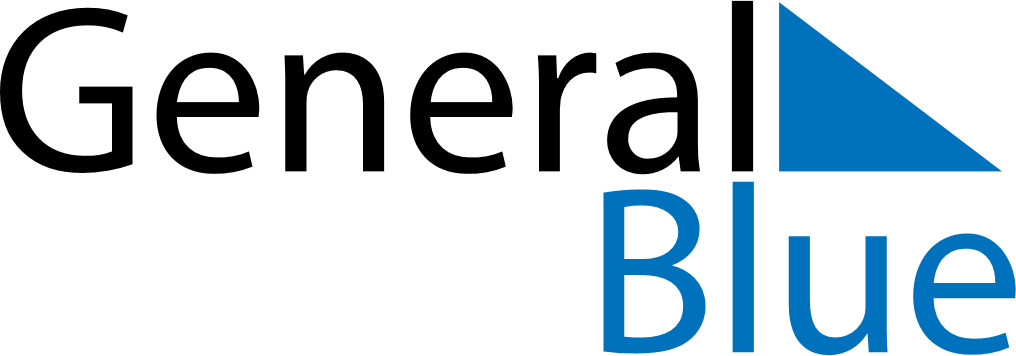 August 2024August 2024August 2024August 2024August 2024August 2024Ytteresse, Ostrobothnia, FinlandYtteresse, Ostrobothnia, FinlandYtteresse, Ostrobothnia, FinlandYtteresse, Ostrobothnia, FinlandYtteresse, Ostrobothnia, FinlandYtteresse, Ostrobothnia, FinlandSunday Monday Tuesday Wednesday Thursday Friday Saturday 1 2 3 Sunrise: 4:40 AM Sunset: 10:28 PM Daylight: 17 hours and 47 minutes. Sunrise: 4:43 AM Sunset: 10:24 PM Daylight: 17 hours and 41 minutes. Sunrise: 4:46 AM Sunset: 10:21 PM Daylight: 17 hours and 34 minutes. 4 5 6 7 8 9 10 Sunrise: 4:49 AM Sunset: 10:18 PM Daylight: 17 hours and 28 minutes. Sunrise: 4:52 AM Sunset: 10:15 PM Daylight: 17 hours and 22 minutes. Sunrise: 4:55 AM Sunset: 10:11 PM Daylight: 17 hours and 15 minutes. Sunrise: 4:59 AM Sunset: 10:08 PM Daylight: 17 hours and 9 minutes. Sunrise: 5:02 AM Sunset: 10:05 PM Daylight: 17 hours and 3 minutes. Sunrise: 5:05 AM Sunset: 10:01 PM Daylight: 16 hours and 56 minutes. Sunrise: 5:08 AM Sunset: 9:58 PM Daylight: 16 hours and 50 minutes. 11 12 13 14 15 16 17 Sunrise: 5:11 AM Sunset: 9:55 PM Daylight: 16 hours and 44 minutes. Sunrise: 5:14 AM Sunset: 9:51 PM Daylight: 16 hours and 37 minutes. Sunrise: 5:17 AM Sunset: 9:48 PM Daylight: 16 hours and 31 minutes. Sunrise: 5:20 AM Sunset: 9:45 PM Daylight: 16 hours and 25 minutes. Sunrise: 5:23 AM Sunset: 9:41 PM Daylight: 16 hours and 18 minutes. Sunrise: 5:26 AM Sunset: 9:38 PM Daylight: 16 hours and 12 minutes. Sunrise: 5:29 AM Sunset: 9:35 PM Daylight: 16 hours and 5 minutes. 18 19 20 21 22 23 24 Sunrise: 5:32 AM Sunset: 9:31 PM Daylight: 15 hours and 59 minutes. Sunrise: 5:35 AM Sunset: 9:28 PM Daylight: 15 hours and 53 minutes. Sunrise: 5:38 AM Sunset: 9:24 PM Daylight: 15 hours and 46 minutes. Sunrise: 5:40 AM Sunset: 9:21 PM Daylight: 15 hours and 40 minutes. Sunrise: 5:43 AM Sunset: 9:17 PM Daylight: 15 hours and 34 minutes. Sunrise: 5:46 AM Sunset: 9:14 PM Daylight: 15 hours and 27 minutes. Sunrise: 5:49 AM Sunset: 9:11 PM Daylight: 15 hours and 21 minutes. 25 26 27 28 29 30 31 Sunrise: 5:52 AM Sunset: 9:07 PM Daylight: 15 hours and 15 minutes. Sunrise: 5:55 AM Sunset: 9:04 PM Daylight: 15 hours and 8 minutes. Sunrise: 5:58 AM Sunset: 9:00 PM Daylight: 15 hours and 2 minutes. Sunrise: 6:01 AM Sunset: 8:57 PM Daylight: 14 hours and 55 minutes. Sunrise: 6:04 AM Sunset: 8:53 PM Daylight: 14 hours and 49 minutes. Sunrise: 6:07 AM Sunset: 8:50 PM Daylight: 14 hours and 43 minutes. Sunrise: 6:09 AM Sunset: 8:46 PM Daylight: 14 hours and 36 minutes. 